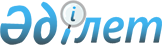 Cолтүстік Қазақстан облысы Жамбыл ауданының аумағында Қазақстан Республикасының Президенттігіне кандидаттардың сайлаушылармен кездесуін өткізу үшін үй-жайларын ұсыну және үгіт-насихаттық баспа материалдарын орналастыру үшін орындарды белгілеу туралы
					
			Күшін жойған
			
			
		
					Солтүстік Қазақстан облысы Жамбыл аудандық әкімдігінің 2015 жылғы 26 ақпандағы № 50 қаулысы. Солтүстік Қазақстан облысының Әділет департаментінде 2015 жылғы 3 наурызда N 3131 болып тіркелді. Күші жойылды – Солтүстік Қазақстан облысы Жамбыл ауданы әкімдігінің 2015 жылғы 15 маусымдағы N 196 қаулысымен      Ескерту. Күші жойылды – Солтүстік Қазақстан облысы Жамбыл ауданы әкімдігінің 15.06.2015 N 196 қаулысымен (қол қойылған күнiнен бастап қолданысқа енгізіледі).

      "Қазақстан Республикасындағы сайлау туралы" Қазақстан Республикасының 1995 жылғы 28 қыркүйектегі Конституциялық заңының 28- бабы 4, 6 - тармақтарына сәйкес Солтүстік Қазақстан облысы Жамбыл ауданының әкімдігі ҚАУЛЫ ЕТЕДІ:

      1. Қазақстан Республикасы Президенттігіне барлық қандидаттар үшін үгіт-насихаттық баспа материалдарын орналастыру үшін 1- қосымшаға сәйкес орындар ұсынылсын.

      2. Қазақстан Республикасы Президенттігіне кандидаттарға сайлаушылармен кездесуі үшін, шарттық негізде, 2- қосымшаға сәйкес үй-жайлар ұсынылсын.

      3. Осы қаулы алғашқы ресми жаряланған күнінен кейін күнтізбелік он күн өткеннен соң қолданысқа енгізіледі.

 Қазақстан Республикасы Президенттігіне барлық қандидаттар үшін үгіт-насихаттық баспа материалдарын орналастыруға арналған орындар Қазақстан Республикасы Президенттігіне кандидаттардың сайлаушылармен кездесуін өткізу үшін үй-жайлар
					© 2012. Қазақстан Республикасы Әділет министрлігінің «Қазақстан Республикасының Заңнама және құқықтық ақпарат институты» ШЖҚ РМК
				
      Аудан әкімі

И. Турков

      "КЕЛІСІЛГЕН"
Жамбыл аудандық сайлау
комиссиясының төрайымы
2015 жылдың 26 ақпаны

Л. Топорова
Солтүстік Қазақстан облысы Жамбыл ауданы әкімдігінің 2015 жылдың 26 ақпанындағы № 50 қаулысына 1-қосымшар/с №

Селолық округтің атауы

Елді мекеннің атауы

Үгіт-насихаттық баспа материалдарын орналастыруға арналған орындар

1

Архангелка

Архангелка селосы

"Архангелка орта мектебі" коммуналдық мемлекеттік мекемесінің ғимаратына іргелес аумақтағы ақпараттық стенд

2

Благовещенка

Благовещенка селосы

"Благовещенка селолық округі әкімінің аппараты" мемлекеттік мекемесінің іргелес аумақтағы ақпараттық стенд

3

Жамбыл

Жамбыл селосы

"Жамбыл орта мектебі" коммуналдық мемлекеттік мекемесінің ғимаратына іргелес аумақтағы ақпараттық стенд

4

Казанка

Казанка селосы

Казанка селолық мәдениет үйі ғимаратына іргелес аумақтағы ақпараттық стенд

5

Қайранкөл

Қайранкөл селосы

"Қайранкөл орта мектебі" коммуналдық мемлекеттік мекемесінің ғимаратына іргелес аумақтағы ақпараттық стенд

6

Кладбинка

Кладбинка селосы

"ЦУМ" дүкенінің ғимаратына іргелес аумақтағы ақпараттық стенд

7

Майбалық

Святодуховка селосы

"Майбалық селолық округі әкімінің аппараты" мемлекеттік мекемесінің ғимаратына іргелес аумақтағы ақпараттық стенд

8

Мирный

Мирное селосы

"Мирный селолық округі әкімінің аппараты" мемлекеттік мекемесінің ғимаратына іргелес аумақтағы ақпараттық стенд

9

Озерный

Озерное селосы

"Озерное орта мектебі" коммуналдық мемлекеттік мекемесінің ғимаратына іргелес аумақтағы ақпараттық стенд

10

Первомай

Буденное селосы

"Буденное орта мектебі" коммуналдық мемлекеттік мекемесінің ғимаратына іргелес аумақтағы ақпараттық стенд

11

Пресноредут

Пресноредут селосы

"Пресноредут орта мектебі" коммуналдық мемлекеттік мекемесінің ғимаратына іргелес аумақтағы ақпараттық стенд

12

Пресновка

Пресновка селосы

"Пресновка селолық округі әкімінің аппараты" мемлекеттік мекемесінің ғимаратына іргелес аумақтағы ақпараттық стенд

13

Троицкий

Троицкое селосы

"Троицкое орта мектебі" коммуналдық мемлекеттік мекемесінің ғимаратына іргелес аумақтағы ақпараттық стенд

Солтүстік Қазақстан облысы Жамбыл ауданы әкімдігінің 2015 жылдың 26 ақпандағы № 50 қаулысына 2-қосымшар/с №

Селолық округтің атауы

Елді мекеннің атауы

Қазақстан Республикасы Президенттігіне кандидаттардың сайлаушылармен кездесуін өткізу үшін үй-жайлар

1

Архангелка

Архангелка селосы

"Архангелка орта мектебі" коммуналдық мемлекеттік мекемесі ғимаратының 1-ші қабатындағы фойе

2

Благовещенка

Благовещенка селосы

"№ 2 Благовещенка орта мектебі" коммуналдық мемлекеттік мекемесі ғимаратының мәжіліс залы

3

Жамбыл

Жамбыл селосы

"Жамбыл орта мектебі" коммуналдық мемлекеттік мекемесі ғимаратының 2-ші қабатындағы фойе

4

Казанка

Казанка селосы

Казанка селолық мәдениет үйі ғимаратының көрермендер залы

5

Қайранкөл

Қайранкөл селосы

"Қайранкөл орта мектебі" коммуналдық мемлекеттік мекемесі ғимаратының мәжіліс залы

6

Кладбинка

Кладбинка селосы

"Кладбинка орта мектебі" коммуналдық мемлекеттік мекемесі ғимаратының мәжіліс залы

7

Майбалық

Святодуховка селосы

"С.Мұқанов атындағы орта мектебі" коммуналдық мемлекеттік мекемесі ғимаратының мәжіліс залы

8

Мирный

Мирное селосы

"Мирное орта мектебі" коммуналдық мемлекеттік мекемесі ғимаратының мәжіліс залы

9

Озерный

Озерное селосы

"Озерное орта мектебі" коммуналдық мемлекеттік мекемесі ғимаратының 1-ші қабатындағы фойе

10

Первомай

Буденное селосы

"Буденное орта мектебі" коммуналдық мемлекеттік мекемесі ғимаратының мәжіліс залы

11

Пресноредут

Пресноредут селосы

"Пресноредут орта мектебі" коммуналдық мемлекеттік мекемесі ғимаратының мәжіліс залы

12

Пресновка

Пресновка селосы

"№ 2 Преснов орта мектебі" коммуналдық мемлекеттік мекемесі ғимаратының мәжіліс залы

13

Троицкий

Троицкое селосы

"Троицкое орта мектебі" коммуналдық мемлекеттік мекемесі ғимаратының 1-ші қабатындағы фойе

